ESTA Link: https://esta.cbp.dhs.gov/Home
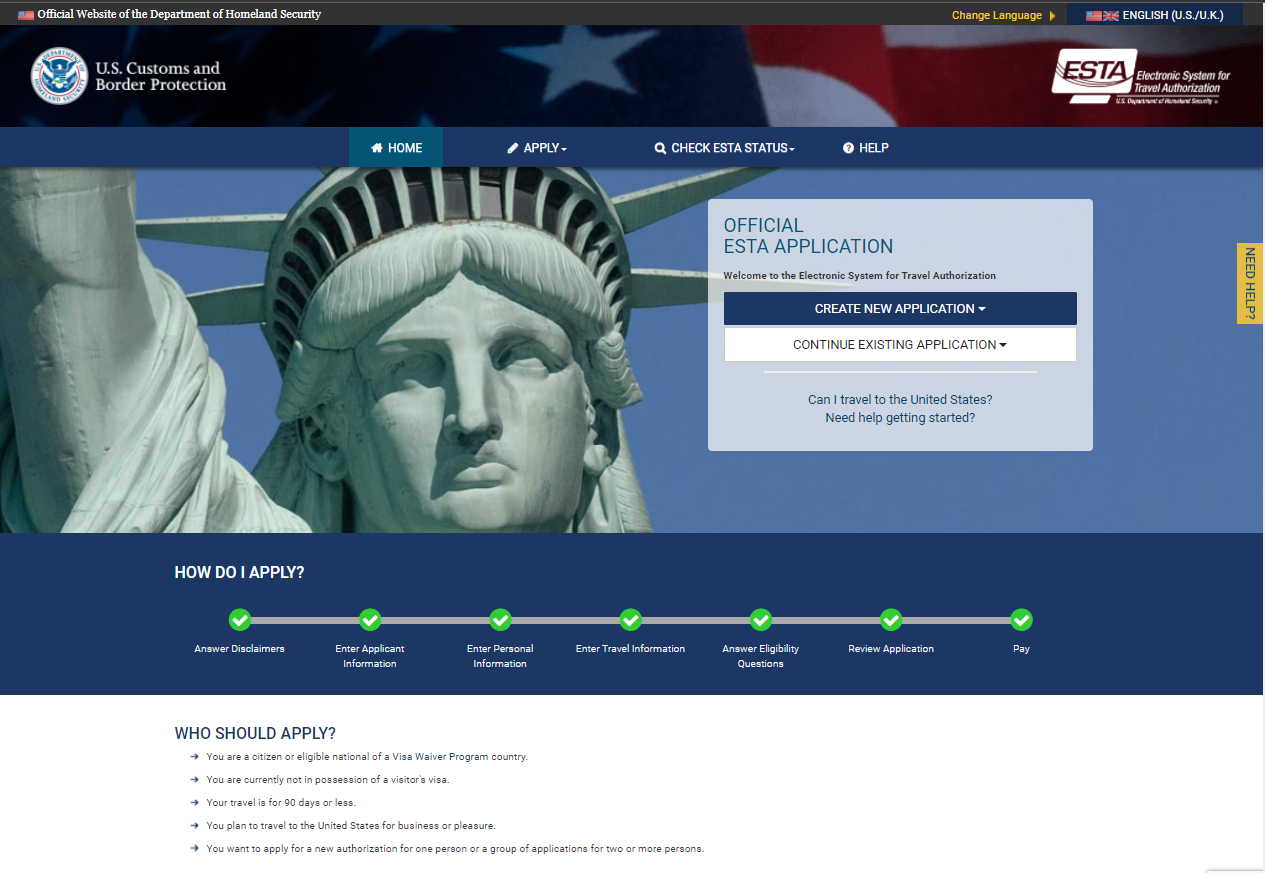 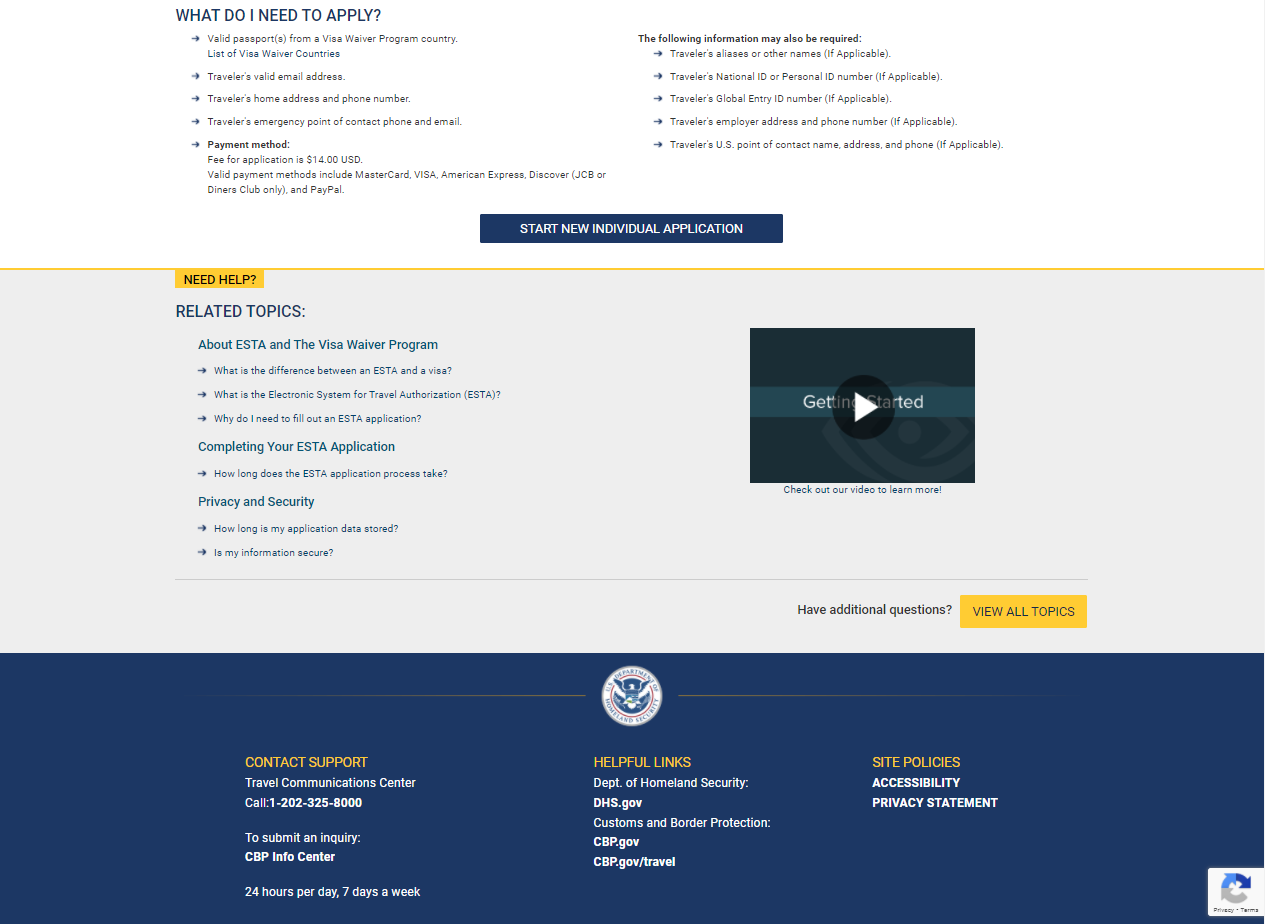 ENTER APPLICANT INFORMATION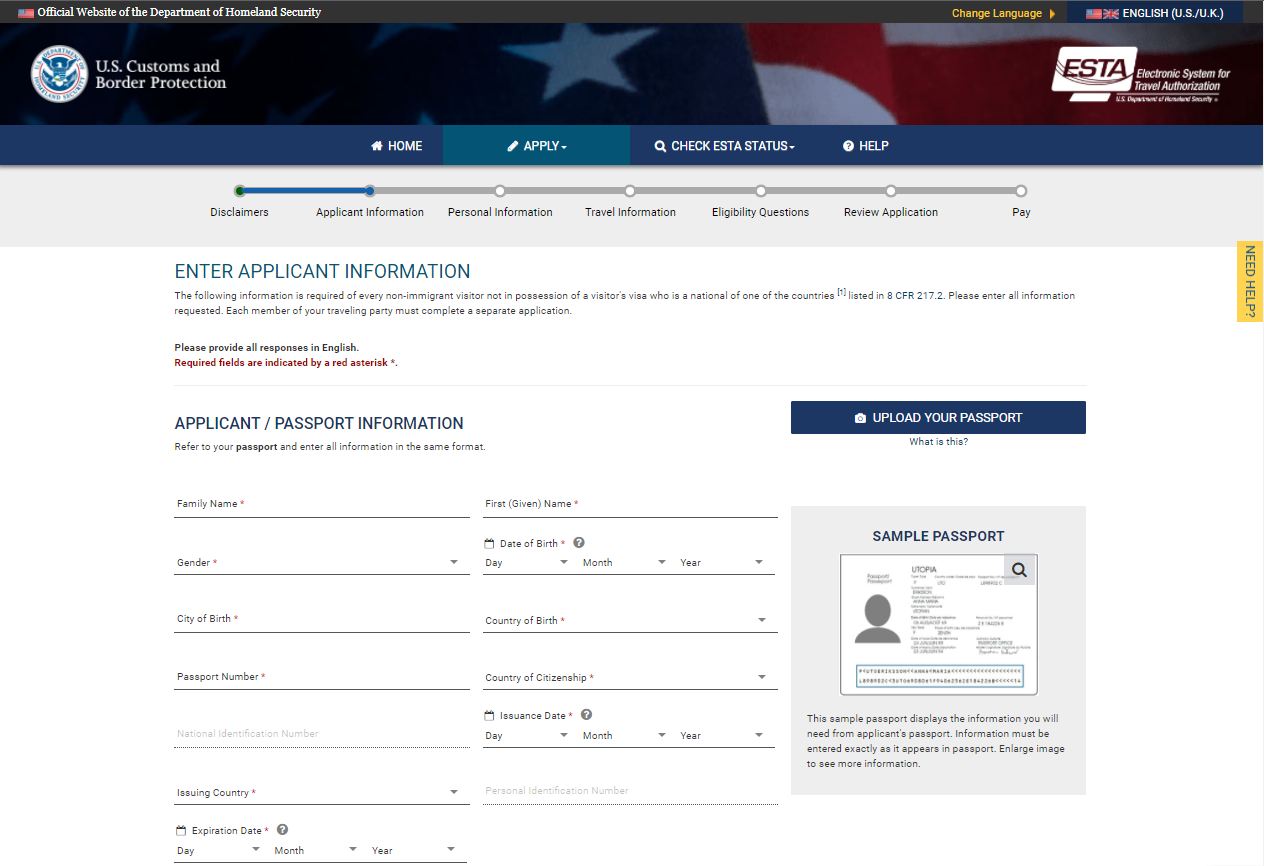 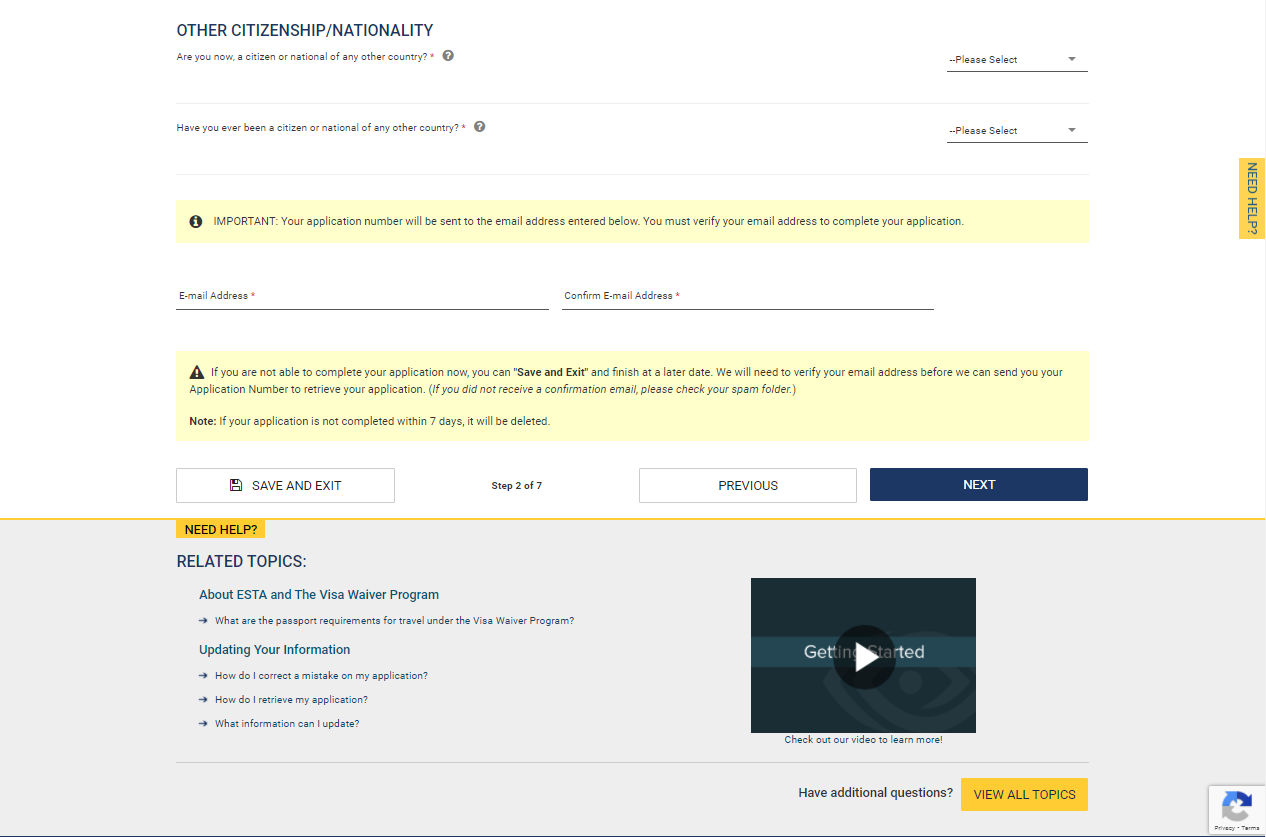 ENTER PERSONAL INFORMATION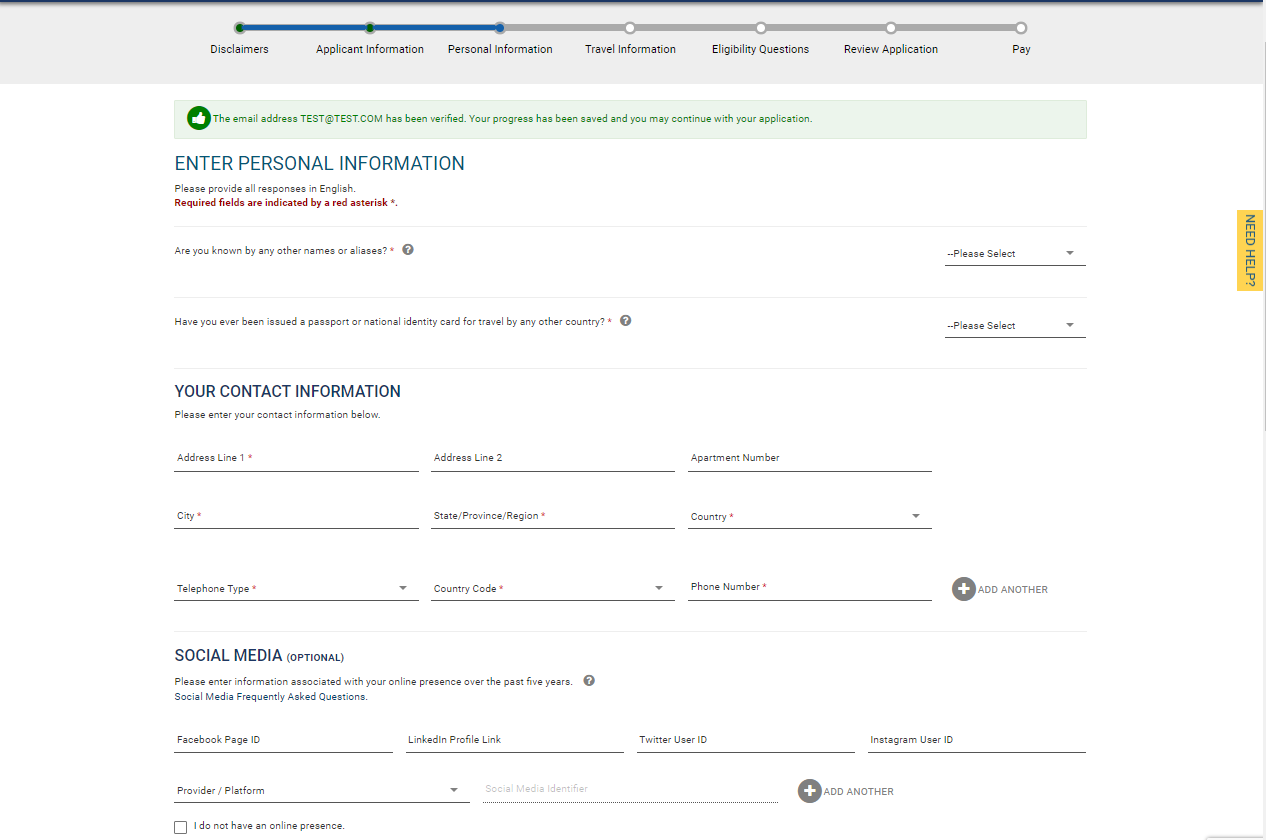 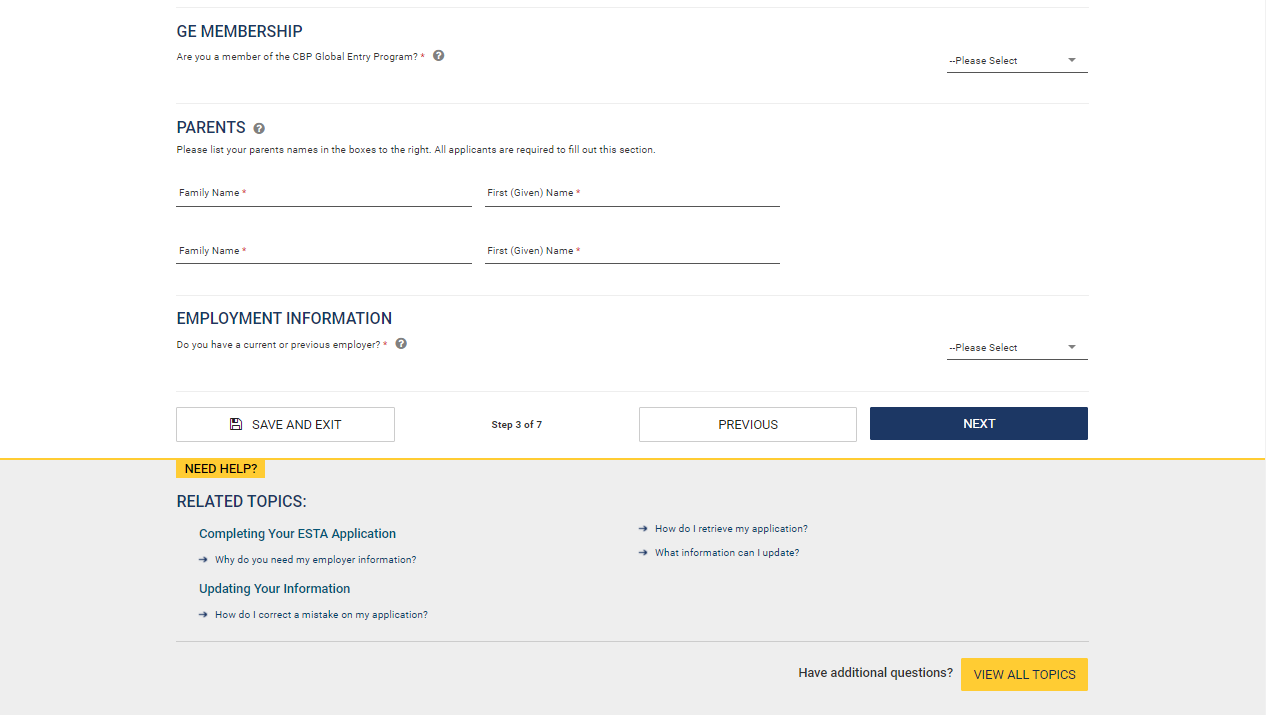 ENTER TRAVEL INFORMATION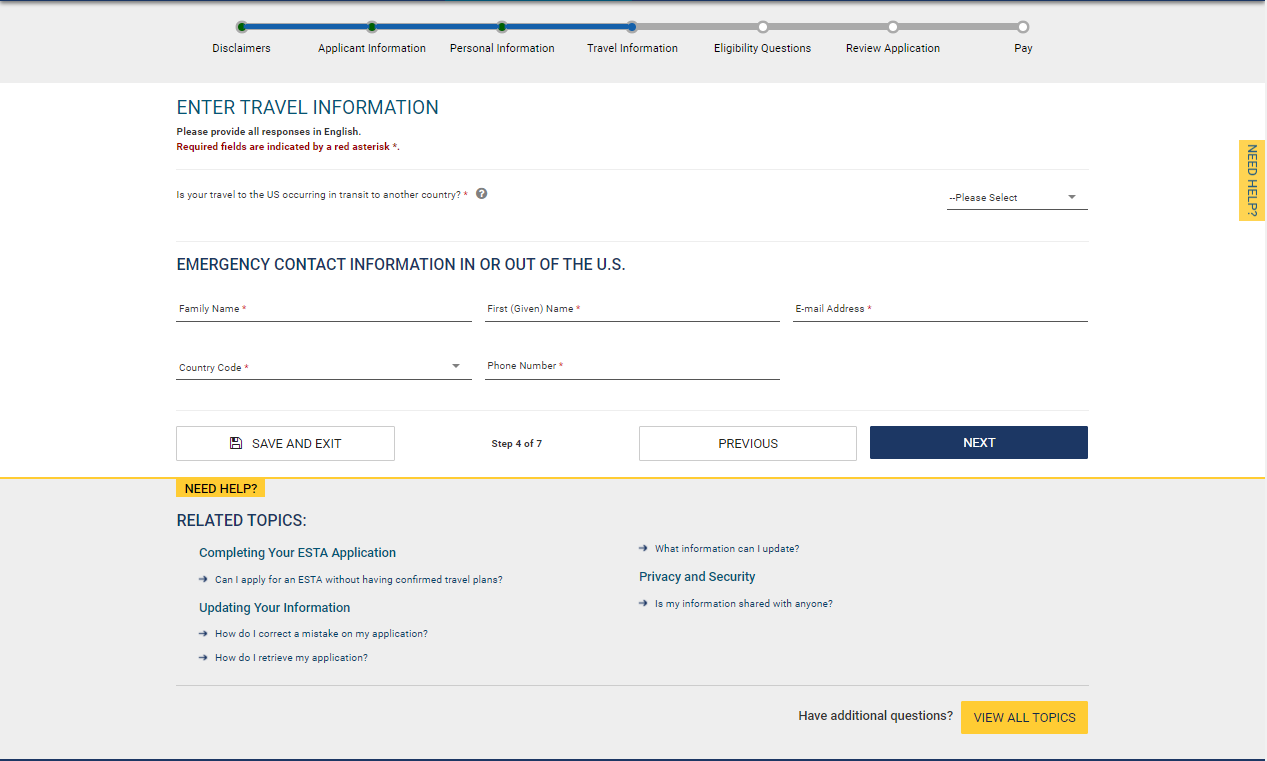 ELIGIBILITY QUESTIONS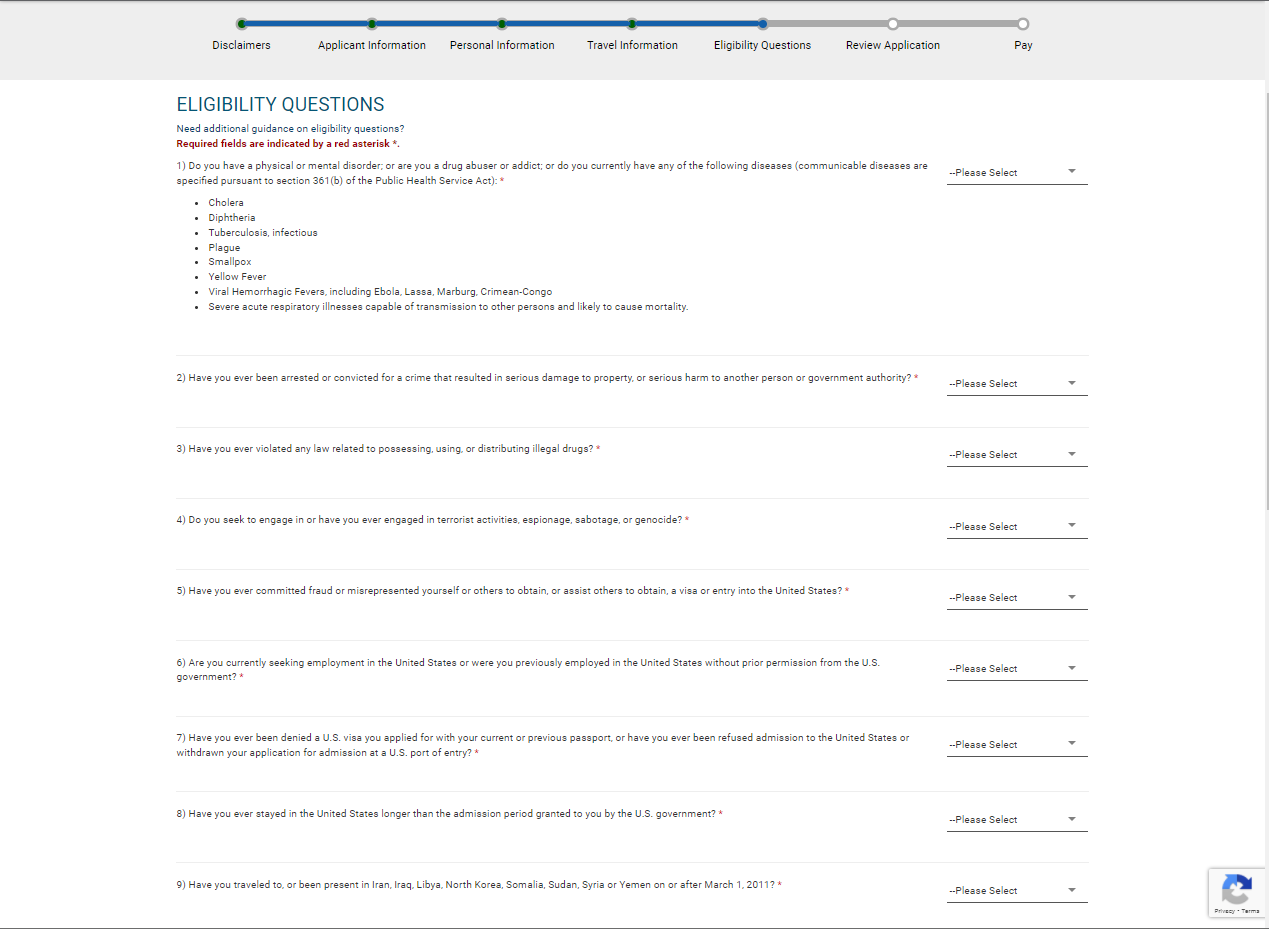 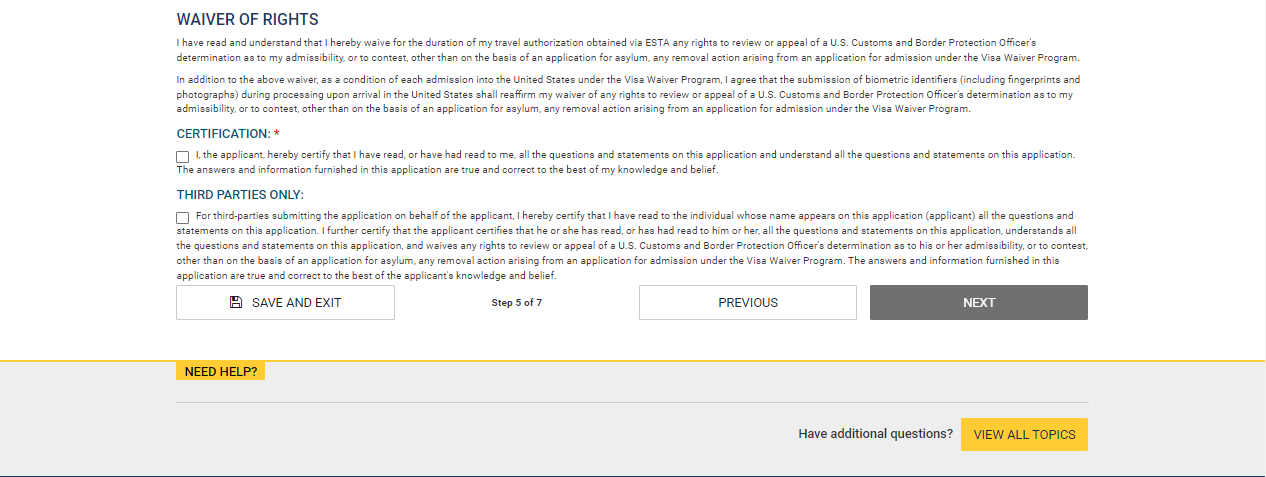 REVIEW YOUR APPLICATION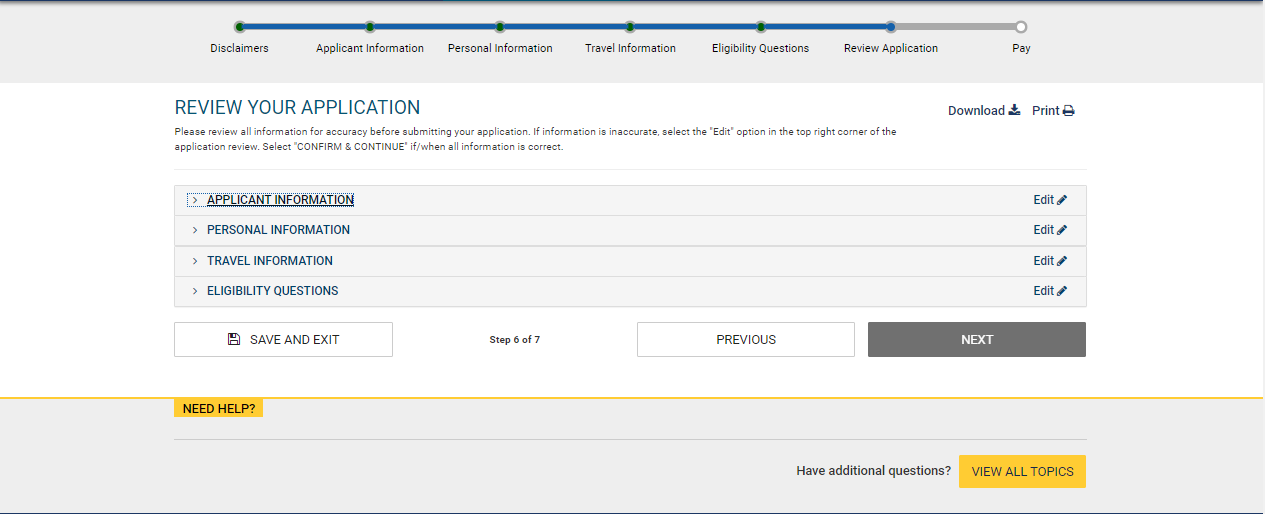 